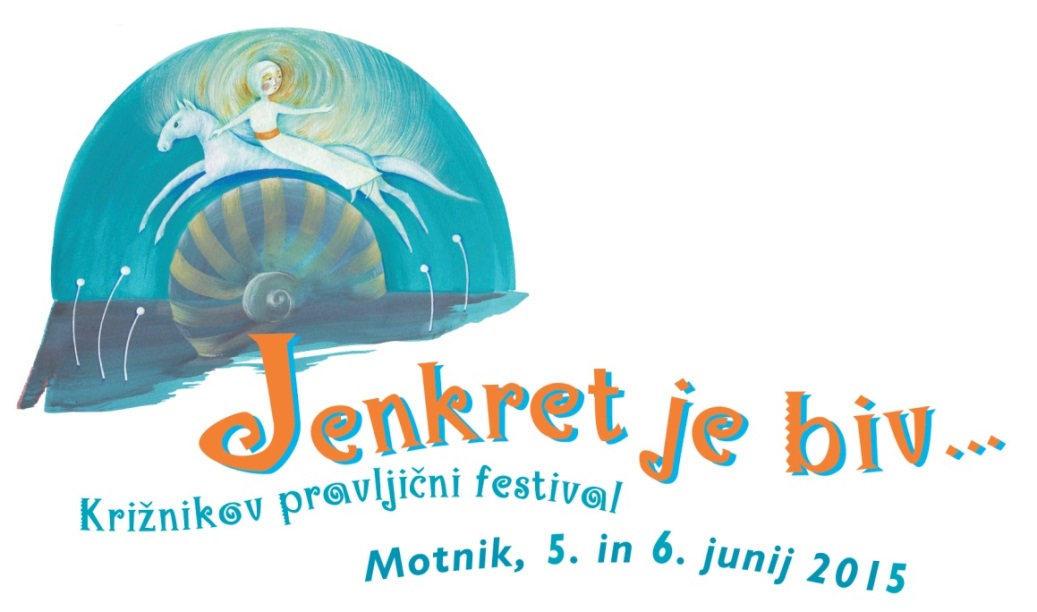 PROGRAM FESTIVALAČastna pokroviteljica festivala je ministrica za kulturo RS Slovenije mag. Julijana Bizjak Mlakar.Četrtek, 21. 5. 2015, od 16.00 do 19.00, podružnična šola Motnik (OŠ Šmartno v Tuhinju)mag. Anja Štefan: Delavnica pripovedovanja s pripravo na nastopZa predhodno prijavljene udeležence, ki bodo sodelovali kot pripovedovalci na Križnikovem pravljičnem festivalu. Petek, 5. 6., od 16.00 do 18.30, sobota, 6. 6., od 9.00 do 15.00, podružnična šola Motnik (OŠ Šmartno v Tuhinju)Ana Duša in Špela Frlic: Delavnica pripovedovanjaZa predhodno prijavljene udeležence in s plačilom kotizacije.Petek, 5. 6., ob 19.00, dvorana Kulturnega doma MotnikJenkret je biv … jen Križnik: pripovedovalski večer za odraslePripovedujejo: Irena Cerar, Ljoba Jenče, Rok Kušlan, Breda Podbrežnik, Anja Štefan, duo Vroča župa; povezuje Ivanka UčakarPetek, 5. 6., ob 21.30, park Pod lipamiognjena predstava Šola za zmaje skupine Čupakabra in odprtje razstave ilustracij Polone Lovšin ter Milana Eriča iz knjige Kamniške pravljične poti Sobota, 6. 6., ob 10.00, VranskoVranska pravljična pot z Ireno Cerar (za družine, 4+) Obisk stare čevljarske delavnice ter čevljarske pravljice z ustvarjalno igralnico v Schwentnerjevi hiši.Sodelujejo: Irena Cerar, Alja Viryent Novak in ZKTŠ VranskoZbirno mesto: Pod kostanji pred Gostilno Slovan Sobota, 6. 6., od 13.00 do 15.30, park Pod lipamiMotniška nagradna ugankarska potSprehod po Motniku s spoznavanjem starih iger, pravljic, z risanjem in razvozlavanjem uganke za starše in otroke. Sodelujejo: dijaki in dijakinje GSŠRM, program predšolska vzgoja, mentorica Mojca Krevs, Špela Regulj, Tadeja Pungerčar in pripovedovalci Voden ogled Motniške turistične potiPredstavitev lokalnih turističnih ponudnikov in društevUstvarjanje in igre za otroke do večernih urSobota, 6. 6., ob 16.00, dvorana Kulturnega doma MotnikJenkret je biv … jen vovk: pripovedovalsko popoldne za otroke in odprtje razstave ter podelitev nagrad najboljšim ustvarjalcem natečaja Podobe Križnikovih pravljic; ogled razstave ilustracij Kamniške pravljične poti.Pripovedujejo: Tone Obadič, Verena Perko z duom Malunca, Špela ReguljSobota, 6. 6., ob 17.30, park Pod lipamiCirkokrog: prvi koraki v cirkuško akrobatiko in gibalna delavnica za odrasle in otrokeIzvajata Polona Prosen in Kristina DebenjakZa delavnico so potrebna udobna oblačila in odeja ali armafleks.Sobota, 6. 6., ob 18.00, dvorana Kulturnega doma MotnikJenkret je biv … jen povžar: pripovedovalski večer z domačimi pripovedovalci Sodelujejo: Marina Drolc (Motnik), Jože Keršič (Motnik), Vilko Rifel (Črna pri Kamniku), Urh Vrenjak (Preserje pri Domžalah) Organizatorji: Matična knjižnica Kamnik, Kulturno društvo Motnik, Turistično društvo Motnik, Irena Cerar, Ivanka UčakarSodelujejo: Zavod za turizem in šport Kamnik, Gimnazija in srednja šola Rudolfa Maistra Kamnik, Občina Vransko, Zavod za turizem in šport Vransko, Medobčinska splošna knjižnica ŽalecPrireditev je omogočila Občina Kamnik.